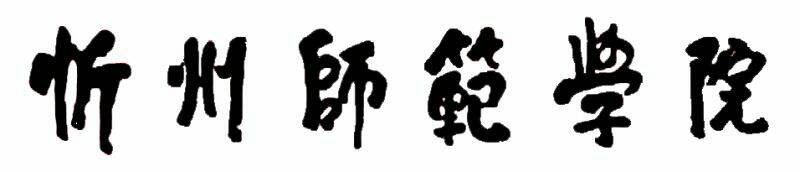 “1331工程”工程技术研究中心年度报告（20  年  月  日——  20  年  月  日）中心名称:                                               中心负责人:                                               依托单位:                                                获批时间:                                                忻州师范学院科研处2018年制一、基本情况二、任务完成情况三、下一年度工作计划四、下一年度经费预算                              单位:万元中心名称研发方向（据实增减）1．1．1．研发方向（据实增减）2．2．2．研发方向（据实增减）3．3．3．中心负责人联系电话中心联系人联系电话（请对照任务书分项报告年度进展和完成情况；要求叙述简明扼要，事实清楚，数字准确，亮点突出，特色鲜明；佐证材料顺序按指标体系顺序排列，要求列出详细清单和佐证材料复印件。经费支出及用途须单独详细说明。）（根据“计划任务书”确定的发展方向和目标，制定下一年度的工作计划）预计支出科目申请经费备注（计算依据与说明）科研业务费设备费图书资料费差旅费（包含会议费）国际合作与交流费办公费车辆使用费专家咨询费国内协作费其他费用合 计五、中心负责人意见负责人（签字）      年   月  日 五、中心负责人意见负责人（签字）      年   月  日 五、中心负责人意见负责人（签字）      年   月  日 五、中心负责人意见负责人（签字）      年   月  日 六、院学术委员意见（盖章）      年   月  日六、院学术委员意见（盖章）      年   月  日六、院学术委员意见（盖章）      年   月  日六、院学术委员意见（盖章）      年   月  日